Verein zur Förderung und Erhaltung der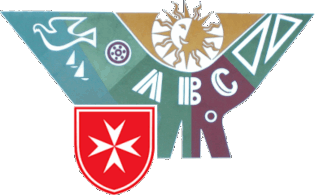 Volksschule sowie der Kinder- undJugenderziehung in PackKurzbezeichnung „VVP“                                                                        Obmann: Matthias HoferTel: 0664 3132061       E-Mail: hofer_matthias@aon.at
Wir möchten uns vorstellenMit Ablauf des Schuljahres 2012/2013 erfolgte die amtswegige Auflassung der öffentlichen Volksschule Pack durch das Land Steiermark. Für das Schuljahr 2012/2013 wurde nur mehr die Führung einer Klasse für die 3. und 4. Schulstufe genehmigt. Die SchülerInnen der 1. und 2. Schulstufe hätten eine Volksschule der umliegenden Nachbargemeinden besuchen müssen. Sowohl Eltern und Lehrer, wie auch die Bevölkerung von Pack begann der Kampf für die Erhaltung der Volksschule Pack.Seit dem Schuljahr 2012/2013 gibt es die Private Volksschule Pack des Souv. Malteser Ritterordens auf der Pack. Durch einen glücklichen Zufall und den Einsatz des damaligen Bürgermeisters von Pack Johann Schmid konnte der Souv. Malteser Ritterorden als Unterstützer und Förderer der Schule gefunden werden. Die Schule finanziert sich durch Mitgliedsbeiträge, Sponsoren und durch verschiedene Aktivitäten des Schulvereines VVP. (= Verein zur Förderung und Erhaltung der Volksschule sowie der Kinder- und Jugenderziehung in Pack)Durch die rege Unterstützung der Packer Bevölkerung, viel Engagement und Eigeninitiative, ist es uns bisher gelungen, den Schulbetrieb ohne extra Schulgeldzahlungen der Eltern aufrecht zu erhalten.Zur Zeit besuchen 9 Schüler hier den Unterricht, Tendenz steigend.Für die Schuljahre 2014/2015, 2015/16 und 2016/17 wurde der Schule rückwirkend auch das Öffentlichkeitsrecht verliehen. Auch für dieses Schuljahr wurde der Antrag bereits gestellt, mit der positiven Erledigung ist demnächst zu rechnen.Um den Schulbetrieb zu finanzieren bedarf es vieler Aktivitäten um die notwendigen Mittel aufbringen zu können.Neben der Mitwirkung am öffentlichen Leben in der Pfarre und im Dorfleben (Erntedankfest, Martinsfest, Adventfeier, Fasching, Muttertagsfeier ...) organisiert der VVP auch einen Weihnachtsbasar, einen Flohmarkt und Osterbasar sowie ein Sommerfest bei Ferienbeginn.Für die Kleinsten wird Förderung und Betreuung durch eine Tagesmutterbetreuungsstätte angeboten, die sehr gut angenommen wird.Damit können im laufenden Jahr insgesamt 18 kleine Kinder von 2 Tagesmüttern betreut werden. An drei Wochentagen findet auch eine Nachmittagsbetreuung statt.Besonders am Herzen liegt uns der enge Kontakt zwischen den Kleinen und den Schulkindern, welcher gerade das soziale Miteinander fördert und für die Entwicklung sehr wertvoll ist. Unser Verein will der Ausdünnung des ländlichen Raumes entgegenwirken, jungen Familien helfen eine kinderfreundliche Umgebung zu schaffen und damit die Lebensqualität verbessern. 
Pack liegt ja verkehrstechnisch gesehen sehr günstig an der Bundesstraße und Autobahn. Das kommt gerade Pendlern sehr entgegen, da Wolfsberg und  Voitsberg, Klagenfurt und Graz recht leicht zu erreichen sind.
Plädoyer für die Kleinschulen
In Kleinschulen wird dank der kleinen Schülerzahl das Prinzip der Gesamtschule umgesetzt. Dies ermöglicht vielfältigere Unterrichtsmethoden und ein hohes Maß an individueller Betreuung der Volksschulkinder durch die Lehrpersonen.
In Kleinschulen werden die Schüler insbesondere im altersgemischten Unterricht täglich in ihren Sozialkompetenzen gefordert. Teamfähigkeit und Selbstständigkeit wird von den Kindern täglich abverlangt, ebenso die Übernahme von Verantwortung und gegenseitigen Helferdiensten. Die sozialen Anforderungen an Kleinschulen sind mit jenen der realen Arbeitswelt vergleichbar.  
Kleinschulen sind das „Herz im Dorf“. Wohnortnahe Dorfschulen tragen zur Dorfkultur bei und prägen diese vielerorts nachhaltig. Kleinschulen bieten zahlreiche wichtige Begegnungs- und Integrationsmöglichkeiten. Die Existenz einer Schule in Kleingemeinden (Ortschaften) wirkt sich mittelfristig positiv auf deren Bevölkerungsentwicklung aus. 
o  Eine Kleinschule bietet zeitgemäße Rahmenbedingungen für das Lernen der Kinder
o  Eine Kleinschule ermöglicht die Aneignung von „Sozialkapital“ für die SchülerInnen
o  Eine Kleinschule vervollständigt die Infrastruktur einer jeden GemeindeTrotz der vielen pädagogischen Vorteile und der gesellschaftspolitischen Wichtigkeit von „Kleinschulen“ sind in Österreich sehr viele Schulen in Kleingemeinden von der Schließung bedroht. Der Wegfall einer Schule zieht in jeder Gemeinde nachweislich weitreichende, negative Konsequenzen nach sich. Wir haben mit unserem Modell einen Weg gefunden, unsere Schule zu erhalten.Um die Finanzierung unserer Kinderbetreuung und des Schulbetriebs zu gewährleisten, suchen wir immer wieder nach Möglichkeiten und nach Sponsoren.Falls Sie Interesse und die Möglichkeit haben, uns zu unterstützen, würden wir uns sehr freuen und Ihnen selbstverständlich  auf unserer Homepage eine Werbefläche bereitstellen.
Wir bieten Ihnen an,  bei Veranstaltungen und Plakaten Werbeflächen zur Verfügung zu stellen sowie auf Einladungen usw. genannt zu werden. Auch Präsentationmöglichkeiten im Rahmen von Veranstaltungen sind möglich.Unser Folder bietet Ihnen weitere Informationen zu unserer Schule. Diese finden Sie auch auf unserer Homepage:http://www.privatevolksschulepack.at/und auf Facebookhttps://www.facebook.com/Private-Volksschule-Pack-des-Souv-Malteser-Ritterordens-194308684081894/?ref=bookmarks